A) Aşağıda boş bırakılan yerleri uygun kelimelerle tamamlayınız. ( 2x10 = 20 puan )1-Atıkların ayrılması işlemine ………………….....denir. 2-Plastik,metal,cam,kağıt gibi katı atıkların birbirinden ayrılarak geri kullanılabilir hale getirilmesine...............................denir.3-Maddelerin sıcaklığını...................................adı verilen aletle ölçeriz.4-Kilogram ve gram...................................birimidir5-Bir litre,bin .................................dir.6-Belli bir hacmi ve kütlesi olan varlıklara............................denir.7- Katı,sıvı ve gaz,bütün maddelerin uzayda kapladıkları alana .....................denir.8-Hacim,maddenin.............................................özelliklerindendir.9-Sıvı haldeki bir maddenin gaz hale geçmesine...................................adı verilir.10-Sıcaklıkları farklı maddeler arasında gerçekleşen olaya..............................denir.B )Aşağıdaki ifadelerden doğru olanların başına(D), yanlış olanların başına(Y) yazınız.( 2x10=20 puan)1.(…….) İçeriğinde kendisinden başka madde bulunmayan maddelere saf madde denir. 2.(…….) Çevremizde gördüğümüz bütün maddeler katı haldedir.3.(…….) Limonata yaparken şeker ve limon kullanırız.4.(…….) Kum ve çakıldan oluşan karışımları mıknatıs ile ayırabiliriz.5.(…….) Gazlar ısı kaybederek sıvı hale geçebilir. Bu olaya donma denir.6.(…….) Tahta suda yüzen bir maddedir.7.(…….) Mazot ve benzin gibi maddelere gaz maddeler denir.8.(…….)Futbol topunun içinde sıkıştırılmış gaz bulunur.9.(…….) Katı maddelere kuvvet uygulanırsa, şekil değiştirebilirler.10.(…...)Top ve  balon gibi maddelerin içi boştur.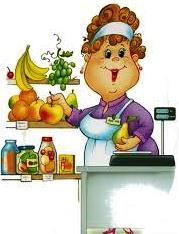 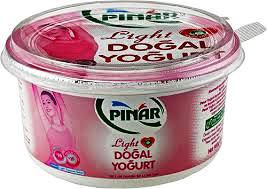 G ) Aşağıdaki  sorulardan doğru seçeneği işaretleyiniz. ( Her soru 3 Puan)1) Aşağıdakilerden hangisi bir maddedir ?A) ısıB) ışıkC) ses D) su2) Aşağıdaki atıklardan hangisi geri dönüşüm         kutusuna atılmaz?A) cam şişe                    B)kağıtC) plastik şişe                D) yemek atıkları3) Aşağıda verilen karışımlardan hangisi eleme yöntemiyle ayrılmaz?A) nohut – tuz       B) şeker – tuz       C) kum – odun talaşı                 D) tuz – pirinç4) Maddenin ölçülebilir özellikleri hangi seçenekte doğru verilmiştir ?A) Tat - Renk                         B) Kütle - BerklikC) Hacim - Kütle                    D) Hacim – Koku5) Isı madde üzerinde hal değişimine neden olur.Aşağıdaki durumlardan hangisi bu olaya örnek  olamaz?A) Elmanın çürümesi   B) Çikolatanın erimesi C) Buzun erimesi	D) Suyun buharlaşması6) Bazı maddeler katı olmasına rağmen, sıvılar gibi konulduğu kaba uyum sağlarlar. Bunlara küçük tanecikli katılar denir. Aşağıdakilerden hangisinde bu duruma bir örnek vardır?A) Sürahiden bardağa su doldurmak.B) Tuzluğa tuz koymakC) Domatesleri sepete koymakD) Arabanın deposuna benzin doldurmak7) Aşağıda verilen eşleştirmelerden hangisi yanlıştır?A) altın		saf maddeB) salata  	saf maddeC) limonata	karışımD) hava		karışım8 Bir kutu dondurmanın toplam kütlesi 800 gramdır. Kabın darası 70 gram olduğuna göre dondurmanın kütlesi kaç gramdır?A) 870 g      B) 520 g      C) 730 g     D) 880 g9)  Soba üzerinde ısınan suyun bir süre sonra azaldığı görülmüştür. Bunun sebebi nedir?A) Yoğunlaşma	B) Erime 	C) Buharlaşma                       D) Donma10)Aşağıdakilerden hangisi ısı aldığında farklı bir hâle geçer ?A) su                             B) dondurma  C)tereyağD) buz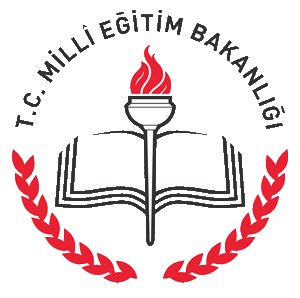  EĞİTİM- ÖĞRETİM YILI ........................ İLKOKULU FEN BİLİMLERİ DERSİII.DÖNEMI.YAZILI SINAVIPUAN:Adı Soyadı  :                                                        Numara       :PUAN:Tarih           : / 03/ 2019PUAN:MaddeSaf maddeKarışımSalataTuz Limonata HavaAltınOksijenÇayKıymalı yumurtaNaftalinDemir1Suyun içinde çözünmüş tuz   eleme2Demir tozu  + plastik  yüzdürme3toprak  + Çakıl süzme4 Yaprak + kum mıknatısla5  Nohut + un                   buharlaştırma